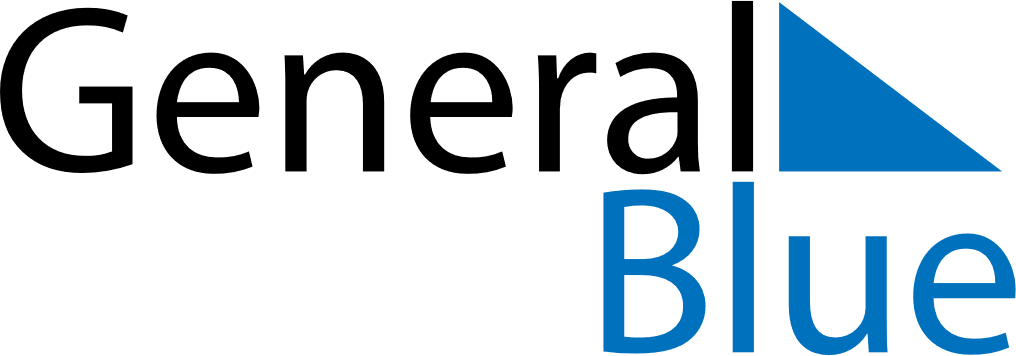 May 2020May 2020May 2020Costa RicaCosta RicaSundayMondayTuesdayWednesdayThursdayFridaySaturday12Labour Day345678910111213141516171819202122232425262728293031